HOSPITALITY INDUSTRY INSURANCE CUSTOMER CUSTOMER SERVICE FRAMEWORKCONTACTSCORPORATE OFFICE
Level 3, 345 George Street,
Sydney NSW 2000
GPO Box 4143, Sydney NSW 2001T: 02 8251 9069
E: info@hii.au
W: www.hii.au© 2023 Hospitality Industry Insurance
ABN 34 124 091 470Hospitality Industry Insurance (HII) is the specialised insurer for the hospitality industry and it is ourobjective to provide our insured employers with industry ‘best practice’ service.OUR CUSTOMER PROMISEOur customer promise details our commitment to our customers and how our people deliver exceptional levels of service to all our customers.Our promise to you is:We will listen to understand your needsWe will work collaboratively with you to achieve the best outcomesWe will keep you updated and informedWe will treat you with dignity and respectWe will take responsibility and deliver on our promisesWe will always be open and honest in our dealings.OUR SERVICE LEVEL COMMITMENTOur Service Level Commitment to Insured Employers confirms our service standards as well as how our service model provides a dedicated team of specialists in claims management, underwriting and Work Health & Safety who work in partnership with our Employers to meet service expectations. To view a copy, visit:www.hii.auWE’RE ALWAYS LISTENINGWe always welcome feedback. Be it a compliment, comment, or a complaint your feedback is important and will assist us in improving our services or resolve a problem that we were unaware of.You can provide feedback to us at any point during your dealings with us; by phone, email, fax, or writing to us.We also have an online feedback form and we will seek direct feedback from you in our one-on-one interactions with you and your association as well as by sending you automated surveys.FEEDBACK THROUGH DIRECT CONTACTWe focus on receiving feedback directly from customers so we understand their motivations and can identify industry trends and performance issues.We do this mainly through the net promoter score (NPS) and via direct feedback through our case managers, WHS specialists and client services team.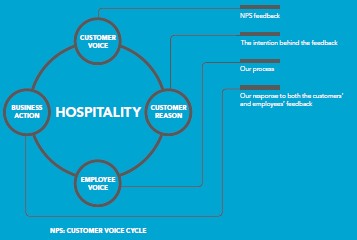 COMPLIMENTS, COMMENTS AND COMPLAINTSYour dedicated Account Manager or Case Manager is your first point of contact.If you are not satisfied with the initial response, we encourage you to contact us formally using one of the following options:e:  info@hii.aup: 02 8251 9000m: GPO Box 4143, SYDNEY NSW 2001w: go to www.hii.au and click on ‘Contact Us’We will acknowledge your complaint by phone, post or email, within 2 business of receipt of your complaint. We will also provide you with the name and contact details of the person managing your complaint.HOW WE WILL ASSESS YOUR COMPLAINTWe will ensure that your complaint is managed:Professionally and with a sense of urgencyIn a timely and efficient mannerBased on sound and objective decision making.HOW WE RESOLVE COMPLAINTSOne of our managers will take responsibility to resolve your concern and will contact you by phone to discuss it. When requested, complaints will be followed up with an email or letter; this will confirm that your concern or complaint has been satisfactorily resolved.HOW LONG MAY IT TAKE TO RESOLVE YOUR COMPLAINTWe will keep you updated and informed of the progress of your concern.We are committed to contacting you within 2 business days on receipt of the complaint to acknowledge and establish a timeframe for resolution. If additional information or time is required due to the nature of the complaint, we will contact you immediately to inform you and ensure you are provided with a date by which you can reasonably expect a resolution. Wherever possible we will aim to satisfactorily resolve your complaint within 5 business days.FURTHER ASSISTANCEIf you feel we have not adequately or fairly resolved your complaint you can contact the following industry bodies who can help:State Insurance Regulatory Authority NSW (SIRA)SIRA manages escalated complaints about service if you have been unable to resolve your complaint with us.Phone: 13 10 50 or Email: contact@sira.nsw.gov.auWorkCover Independent Review Office (WIRO)WIRO provides an independent complaints solution service for workers. WIRO also provides funding for legal advice.Phone: 13 94 76 or website www.wiro.nsw.gov.auWorkers Compensation Commission (WCC)The WCC is an escalation option for worker’s compensation disputes involving liability, medical and work injury management.Phone: 1300 368 040New South Wales OmbudsmanPhone: 02 9286 1000 / Toll free 1800 451 524 or website www.ombo.nsw.gov.au